Looking for a nonpartisan presentation on
CLIMATE CHANGE?Look no further!The Madison Chapter of Citizens’ Climate Lobby has qualified local presenters who have spoken to faith communities, garden clubs, civic groups, engineers, health care professionals, etc.  Our presenters share climate change basics and the impacts it will have on your particular interest area. They discuss solutions and offer opportunities to take action.  CCL also has access to many climate change documentaries.See back for details!Looking for a nonpartisan presentation on
CLIMATE CHANGE?Look no further!The Madison Chapter of Citizens’ Climate Lobby has qualified local presenters who have spoken to faith communities, garden clubs, civic groups, engineers, health care professionals, etc.  Our presenters share climate change basics and the impacts it will have on your particular interest area. They discuss solutions and offer opportunities to take action.  CCL also has access to many climate change documentaries.See back for details!Looking for a nonpartisan presentation on CLIMATE CHANGE?Look no further!The Madison Chapter of Citizens’ Climate Lobby has qualified local presenters who have spoken to faith communities, garden clubs, civic groups, engineers, health care professionals, etc.  Our presenters share climate change basics and the impacts it will have on your particular interest area. They discuss solutions and offer opportunities to take action.  CCL also has access to many climate change documentaries.See back for details!Looking for a nonpartisan presentation on
CLIMATE CHANGE?Look no further!The Madison Chapter of Citizens’ Climate Lobby has qualified local presenters who have spoken to faith communities, garden clubs, civic groups, engineers, health care professionals, etc.  Our presenters share climate change basics and the impacts it will have on your particular interest area. They discuss solutions and offer opportunities to take action.  CCL also has access to many climate change documentaries.See back for details!Typical timeframe:  45 to 60 minutes + Q&AAudience size:  5 to 100+Contact: Barbara Feeney, bafeeney@gmail.com to discuss a presentation for your group or organization.www.madisonccl.infoAbout Citizens’ Climate LobbyCitizens’ Climate Lobby is a nonpartisan, nonprofit organization empowering people from all walks of life to become effective advocates for a livable world.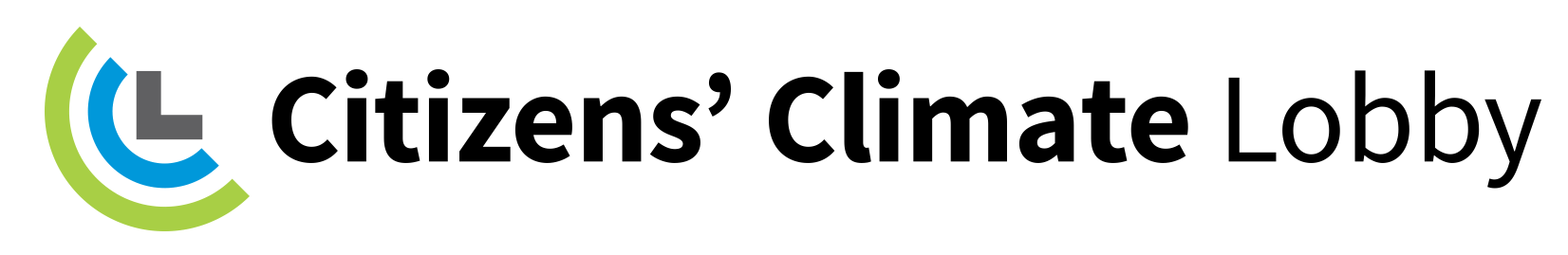 CitizensClimateLobby.orgTypical timeframe:  45 to 60 minutes + Q&AAudience size:  5 to 100+Contact: Barbara Feeney, bafeeney@gmail.com to discuss a presentation for your group or organization.www.madisonccl.infoAbout Citizens’ Climate LobbyCitizens’ Climate Lobby is a nonpartisan, nonprofit organization empowering people from all walks of life to become effective advocates for a livable world.CitizensClimateLobby.orgTypical timeframe:  45 to 60 minutes + Q&AAudience size:  5 to 100+Contact: Barbara Feeney, bafeeney@gmail.com to discuss a presentation for your group or organization.www.madisonccl.infoAbout Citizens’ Climate LobbyCitizens’ Climate Lobby is a nonpartisan, nonprofit organization empowering people from all walks of life to become effective advocates for a livable world.CitizensClimateLobby.orgTypical timeframe:  45 to 60 minutes + Q&AAudience size:  5 to 100+Contact: Barbara Feeney, bafeeney@gmail.com to discuss a presentation for your group or organization.www.madisonccl.infoAbout Citizens’ Climate LobbyCitizens’ Climate Lobby is a nonpartisan, nonprofit organization empowering people from all walks of life to become effective advocates for a livable world.CitizensClimateLobby.org